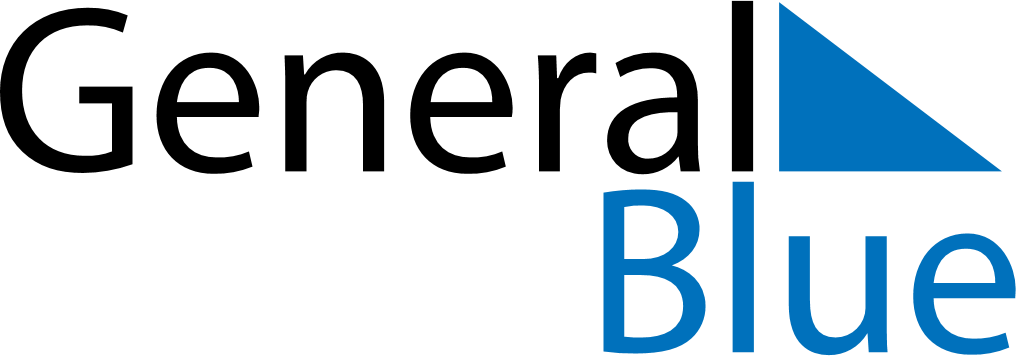 October 2022October 2022October 2022October 2022Burkina FasoBurkina FasoBurkina FasoSundayMondayTuesdayWednesdayThursdayFridayFridaySaturday123456778Birthday of Muhammad (Mawlid)910111213141415161718192021212223242526272828293031